江苏有线三网融合枢纽中心4、5号楼地面沉降影响检测评估项目竞争性谈判文件采购文件编号：JSCNHQ[2023]002采购人：江苏省广电有线信息网络股份有限公司二〇二三年六月目    录第一章 竞争性谈判公告	3第二章 谈判前附表	5第三章 供应商须知	8第四章 评审办法	16第五章 合同主要条款和格式	18第六章 技术需求书	32第七章 响应文件格式	34第一章  竞争性谈判公告一、项目概况项目名称：江苏有线三网融合枢纽中心4、5号楼地面沉降影响检测评估项目采购内容：详见技术需求书。本项目最高限价：30万元。二、资格审查方式资格后审。由评审委员会对供应商资格要求进行审查，以下所列供应商基本资格要求必须全部满足，才能通过资格审查；供应商资格要求有一项不满足则应判定为资格审查不合格，资格审查不合格的供应商不得参与后续评审，作无效应答处理。三、合格供应商基本资质要求1、供应商在中华人民共和国境内依法注册、具有独立法人资格，具有合法有效的工商管理部门颁发的营业执照，提供营业执照复印件。2、具备江苏省住房和城乡建设厅颁发的《建设工程质量检测机构资质证书》，且核准的检测内容包括：见证取样检测、地基基础工程、主体结构现场检测、钢结构工程检测及备案类。具备江苏省市场监督管理局颁发的《检验检测机构资质认定证书》。供应商拟委派的项目负责人具备国家一级注册结构工程师职业资格并取得高级工程师职称。供应商自 2020 年 1 月 1 日以来（以合同签订时间为准）,具有单项合同金额不低于25万元的建筑结构安全性检测评估项目或安全性检测鉴定项目类似业绩（提供合同复印件和检测报告）。6、截至响应文件提交截止日，供应商未被“信用中国”网站（http://www.creditchina.gov.cn）列入失信被执行人、税收违法黑名单、政府采购严重违法失信行为记录名单（提供网站查询截图）。7、供应商须在法律和财务上独立、合法运作并独立于采购人，不得直接或间接地与采购人公司或其附属机构有任何关联。8、供应商须保证，供应商在其本国使用其提供的货物/服务时，不存在任何已知的不合法的情形，也不存在任何已知的与第三方专利权、著作权、商标权或工业设计权相关的任何争议。如果有任何因采购人使用供应商提供的服务而提起的侵权指控，供应商须依法承担全部责任。四、竞争性谈判文件的获取发布及登记时间：2023年6月9日至2023年6月15日止，每日上午9：00-12：00，下午14：00-17：00（北京时间，节假日除外）。发放方式：竞争性谈判文件在报名后自行下载，请供应商按本公告要求登记。登记方式：请供应商将响应函（格式见采购文件附件一）加盖公司公章同时发至邮箱<wangxin@jscnnet.com>，邮件标题为（本项目名称+供应商全称），超过2023年6月15日下午17:00再登记的视为无效。项目联系人：王昕（025-86731574）五、响应文件的递交和谈判递交竞争性谈判响应文件截止时间：2023年6月16日下午14:30，逾期收到或不按照竞争性谈判文件要求密封的响应文件恕不接受。递交竞争性谈判响应文件地点：南京市玄武区运粮河西路101号1号楼3楼会议室。响应文件接收人：夏阳，电话：025-86731578。竞争性谈判时间：2023年6月16日下午14点30分。竞争性谈判地点：南京市玄武区运粮河西路101号1号楼3楼会议室。六、发布公告的媒介本次采购事宜相关公告同时在江苏省广电有线信息网络股份有限公司官网（www.jscnnet.com）“招标采购”栏目及中国招标投标公共服务平台（http://www.cebpubservice.com/）上发布，其他媒介转载无效。七、其他说明事项有关本次谈判的事项若存在变动或修改，敬请及时关注网上发布的信息更正公告。第二章  谈判前附表本表关于要采购的货物及服务的具体资料是对应答供应商须知的具体补充和修改，如有矛盾，以本前附表为准。第三章  供应商须知一、说明1.采购人及合格的供应商1.1 采购人是指国内采购产品的国家机关、企业、事业单位或其它组织。本项目采购人（详见《供应商须知前附表》）。1.2合格的供应商（详见《供应商须知前附表》）。2.费用2.1  供应商应承担所有与准备和参加竞争有关的费用。不论结果如何，采购人均无义务和责任承担这些费用。二、竞争性谈判文件3.竞争性谈判文件构成3.1 竞争性谈判文件共六章，内容如下：第一章竞争性谈判公告第二章谈判前附表第三章供应商须知第四章评审办法第五章合同主要格式和条款第六章服务需求书第七章响应文件格式3.2 供应商应认真阅读竞争性谈判文件中所有的事项、格式、条款和技术规范等。供应商没有按照竞争性谈判文件要求提交全部资料，或者响应文件没有对竞争性谈判文件在各方面都作出实质性响应是供应商的风险，并可能导致其响应文件被拒绝。4.竞争性谈判文件的澄清4.1 任何要求对竞争性谈判文件进行澄清的供应商，均应按规定的递交响应文件截止期五（5）天前以书面形式通知采购人。逾期的澄清要求将不被接受。5.竞争性谈判文件的修改5.1为使供应商准备响应文件时有充分时间对竞争性谈判文件的修改部分进行研究，采购人可自行决定是否延长递交响应文件截止时间。5.2 在递交响应文件截止时间（包含延长了的递交响应文件截止时间）五（5）天以前的任何时候，无论出于何种原因，采购人可主动地或在解答供应商提出的澄清问题时对竞争性谈判文件进行修改。5.3 竞争性谈判文件的修改将以书面形式在递交响应文件截止时间（包含延长了的递交响应文件截止时间）五（5）天前通知参与竞争性谈判的供应商，并对其具有约束力。供应商在收到上述通知后，应立即向采购人回函确认已收到上述通知，但是供应商的回函不作为其收到上述通知的唯一证据。三、响应文件的编制6.响应文件的语言6.1 供应商提交的响应文件以及供应商与采购人就有关响应文件的所有来往函电均应使用中文书写。供应商提交的支持文件和印制的文献可以用另一种语言，但相应内容应附有中文的翻译本，在解释响应文件时以中文翻译本为准。7.响应文件构成7.1 供应商应按下列响应文件格式要求组成响应文件（对以下所要求的响应文件如有任何一项未实质性响应，将可能导致其响应文件被拒绝）：响应文件基本文件；供应商资格证明文件，证明供应商是合格的和有能力履行合同的文件；证明供应商提供的产品及/或服务的合格性和符合竞争性谈判文件规定的文件；竞争性谈判文件要求的其它文件；供应商认为其它需提供的文件。1）响应文件基本文件项目方案响应函（格式见附件）报价表（格式见附件）2）供应商提交的证明其合格且中选后有能力履行合同的资格证明文件（详见《竞争性谈判公告》）以及供应商认为需提供的其它文件和证书3）证明供应商所提供的产品及/或服务的合格性和符合竞争性谈判文件规定的文件，包括但不限于：对竞争性谈判文件第五章《技术需求书》的逐项应答，对于某项指标的数据存在证明文件内容不一致的情况，取指标较低的为准。（详见第五章《技术需求书》）4）竞争性谈判文件要求的其它内容和文件5）供应商认为其它需提供的文件或证书6）合同文本的提供（详见《供应商须知前附表》）7.2 供应商提供的以上材料必须真实有效，任何一项的虚假将导致其响应文件被拒绝。8.响应文件的式样和签署（详见《供应商须知前附表》）8.1 响应文件一式6份（1 份正本、4份副本），电子版本一份。响应文件用中文编写，A4纸胶装。其中正本必须注明“正本”字样，正、副本及电子版本内容必须保持一致，副本可以用复印件。若正本和副本或电子版本不符，以正本为准。8.2 响应文件需由供应商法定代表人或经法定代表人正式授权并对供应商有约束力的代表在响应文件上签字。响应文件如是授权代表签字，须将“法定代表人授权书”附在响应文件中。响应文件无法定代表人签字，或签字无法定代表人有效授权，响应文件将被拒绝。8.3 如供应商对竞争性谈判文件个别内容不能接受，应在响应文件中另做声明，否则将视为供应商接受竞争性谈判文件全部内容。8.4 任何对响应文件行间插字、涂改和增删，必须由响应文件签字人签字或盖章后才有效。8.5 响应文件因字迹潦草或表达不清所引起的后果由供应商负责。9.报价9.1 报价：人民币报价。供应商应按照竞争性谈判文件要求，在响应文件中报出本项目包含的所有产品和服务的报价（格式见附件）。9.2 供应商的报价包括供应商为完成采购人的项目建设所发生的一切费用（包括全部产品及相关服务）且已包括与所报产品/服务相关的所有税费。供应商估算错误或漏项的风险一律由供应商承担。9.3 中选的价格在合同执行过程中是固定不变的，未经采购人许可不得以任何理由予以变更。以可调整或可选择的价格提交的响应文件将作为非响应性文件而予以拒绝。9.4 供应商根据本须知规定将报价分成几部分并按附件格式填写分项报价表，是为了方便采购人对响应文件进行比较，并不限制采购人以上述任何条件订立合同的权利。10. 响应有效期（详见《供应商须知前附表》）10.1供应商递交的响应文件应在规定的递交响应文件截止日后的90天内保持有效。有效期不满足要求的响应文件将被视为非响应性文件而予以拒绝。10.2 特殊情况下，在原响应有效期截止之前，采购人可要求供应商同意延长响应有效期。这种要求与答复均应以书面形式提交。供应商可拒绝采购人的这种要求。接受延长响应有效期的供应商将不会被要求和允许修正其响应文件。四、响应文件的递交11.响应文件的密封和标记11.1 供应商应将响应文件正本和所有的副本、电子文档分开密封装在单独的信封中，且在信封上标明“正本”、“副本”、“电子文档”字样。11.2内外层信封均应：1）标明递交至“采购公告”中指明的地点。2）注明“采购公告”中指明的项目名称、编号和“在”之前不得启封的字样，并填入“采购公告”中规定的日期和时间。11.3 内层信封应写明供应商名称和地址，以便若其响应文件被宣布为“迟到”响应文件时，能原封退回。11.4 如果外层信封未按本须知第12.2条要求加写标记和密封，采购人对误投或过早启封概不负责。11.5 供应商须由其合法的授权人在递交响应文件截止时间之前将响应文件送达采购人并签字确认。供应商须承担因未送达并签字所造成的一切责任。12.递交响应文件截止时间12.1 采购人收到响应文件的时间不迟于（详见《竞争性谈判公告》）12.2 采购人可以按本须知第5条规定，通过修改竞争性谈判文件自行决定酌情延长递交响应文件截止时间。在此情况下，采购人和供应商受递交响应文件截止时间制约的所有权利和义务均应延长至新的截止期。13.迟交的响应文件13.1 采购人将拒绝并原封退回在规定的递交响应文件截止时间后收到的任何响应文件。14.响应文件的修改与撤回14.1 供应商在递交响应文件后，可以修改或撤回其响应文件，但采购人必须在规定的递交响应文件截止时间之前，收到供应商发出的修改或撤回的书面通知。14.2 供应商的修改或撤回通知应按本须知第12条规定编制、密封、标记和发送。14.3 在递交响应文件截止时间之后，供应商不得对其响应文件做任何修改。14.4 从递交响应文件截止时间至供应商在响应函格式中确定的响应有效期之间的这段时间内，供应商不得撤回其响应文件，否则将取消供应商参与本项目资格。五、评审15.评审委员会15.1采购人根据要求组建评审委员会。评审委员会负责整个项目的评审工作。16.响应文件的澄清16.1 在评审期间，评审委员会可要求供应商对其响应文件的任何内容进行澄清或者说明，但是澄清或者说明不得超出响应文件的范围或者改变竞争性谈判文件的实质性内容。有关澄清的要求和答复均应以书面形式提交。16.2接到评审委员会澄清要求的供应商应派人按评审委员会通知的时间和地点做出书面澄清，书面澄清的内容须由供应商法定代表人或授权代表签署，并作为响应文件的补充部分。16.4 接到评审委员会澄清要求的供应商如未按规定做出澄清，其风险由供应商自行承担。17.响应文件的初审17.1 评审委员会将初步审查响应文件是否完整、总体编排是否有序、文件签署是否合格、有无计算上的错误等。只有通过初步评审的供应商才能进入资格预审的详细评审。17.2 算术错误将按以下方法更正：若单价计算的结果与总价不一致，以单价为准修改总价；若用文字表示的数值与用数字表示的数值不一致，以文字表示的数值为准。如果供应商不接受对其错误的更正，其响应文件将被拒绝。17.3 对于响应文件中不构成实质性偏差的不正规、不一致或不规则，评审委员会可以接受，但这种接受不能损害或影响任何供应商的相对排序。17.4 在详细评审之前，评审委员会要审查每份响应文件是否实质上响应了竞争性谈判文件的要求。实质上响应的响应文件应该是与竞争性谈判文件要求的全部条款、条件和规格相符，没有重大偏离的响应文件。对关键条文的偏离、保留或反对，例如关于适用法律、税及关税等内容的偏离将被认为是实质上的偏离。评审委员会决定响应文件的响应性只根据响应文件本身的内容，而不寻求外部的证据。17.5 实质上没有响应竞争性谈判文件要求的响应文件将被拒绝。供应商不得通过修正或撤消不合要求的偏离或保留从而使其响应文件成为实质上响应的响应文件。如发现下列情况之一的，其响应文件将可能被拒绝：（详见《供应商须知前附表》）17.6采购人保留对通过初审的供应商进行进一步审查的权利。采购人在认为必要的情况下，有权要求已通过初审的供应商提交有关资质证明文件的原件，如发现供应商提供的响应文件与资质原件有不符、伪造或涂改等情况，将取消该供应商的资格。17.7 采购人保留对通过初审的供应商进行进一步谈判或议价的权利。六、谈判和成交供应商评审18.谈判18.1获得谈判资格的供应商应按本须知及谈判通知要求准时参加谈判，并在谈判后按要求提供递交其最终报价和相关承诺，否则将视为在报价有效期内撤回竞争性谈判响应文件，其响应文件将被拒绝。18.2谈判开始时间预计为：递交竞争性谈判响应文件截止时间后当天（包括法定节假日，具体时间以采购人的通知为准），供应商应提前做好谈判准备。18.3进行谈判的各供应商应由其法定代表人或本项目的授权代表作为谈判代表，谈判过程中可有商务、技术及售后服务等人员（总人数不超过5人）共同参加谈判。18.4 评审委员会将与获得谈判资格的各供应商分别进行谈判，谈判内容包括但不限于报价、技术、实施及服务等。在谈判中，谈判的任何一方不得透漏与谈判有关的其它供应商的技术资料、价格和其它信息。18.5 谈判后，参加谈判的供应商应当在规定的时间内按评审委员会的要求递交针对本项目的最终报价和相关承诺。最终报价和相关承诺须由法定代表人或本项目的授权代表签字。18.6 供应商应将其最终报价和相关承诺的正本一份密封装在一个信封中，信封上标明“项目名称及编号”、“供应商名称和地址”字样，并在规定的时间内递交至采购人。18.7 供应商逾期递交的或不满足要求的最终报价和相关承诺将被拒绝，并将导致其竞争性谈判响应文件实质上没有响应竞争性谈判文件的要求。最终报价和相关承诺在递交后将不得更改，并将作为成交供应商的评审依据。19.成交供应商的评审19.1 评审委员会将对参加谈判且实质上响应竞争性谈判文件要求的各供应商进行成交供应商的评价和比价。评审的依据为供应商递交的竞争性谈判响应文件和谈判后递交的谈判报价、最终报价及承诺。19.2 谈判后，评审委员会将对参加谈判的供应商进行综合评审，采用综合评审法并考虑以下因素：注：具体评审办法详见第三章评审办法。19.3评审委员会将根据综合评估结果，对参加谈判且实质上响应竞争性谈判文件要求的供应商按综合得分排序向采购人推荐本项目的成交供应商候选人。19.4评审委员会发现供应商的报价明显低于其他报价，有可能影响产品质量或者不能诚信履约的，且无法在评审现场合理的时间内提供书面说明并在必要时提交相关证明材料，以证明其报价合理性的，评审委员会认定该供应商以低于成本报价竞标，其竞争性谈判响应文件应作为无效处理。七、保密20.与采购人的接触20.1除本须知第17条和第19条规定外，从递交竞争性谈判响应文件之日起至授予合同期间，供应商不得就与其竞争性谈判响应文件有关的事项与采购人接触。20.2 供应商试图对评审委员会的评审、比较或授予合同的决定进行影响，都可能导致其响应文件被拒绝。八、合同的签订21. 合同的签订（详见《供应商须知前附表》）21.1评审委员会将根据供应商综合评估结果，按综合得分排序向采购人推荐本项目的成交供应商候选人。21.2 在签订合同前，如评审委员会发现供应商存在提供虚假不实资料的，将拒绝其响应文件，并取消供应商推荐资格，同时按综合评估排序对下一个候选人能否令人满意地履行合同作类似的审查。22. 接受和拒绝任何或所有响应文件的权力22.1采购人保留在签订合同之前任何时候接受或拒绝任何响应文件，以及宣布本次采购无效或拒绝所有响应文件的权力，对受影响的供应商不承担任何责任，也无义务向受影响的供应商解释采取这一行动的理由。23.授予合同通知书23.1 采购人确定供应商后，将向成交供应商发出授予合同通知书。23.2 授予合同通知书是合同的一个组成部分。24.签订合同24.1成交供应商应按授予合同通知书规定的时间、地点与采购人签订合同（格式见第四章《合同格式》），否则按响应有效期内撤回响应文件处理。24.2 如果成交供应商没有按照上述规定执行，采购人将有充分理由取消该中选决定。在此情况下，采购人可与下一个候选人签订合同，或重新采购。第四章  评审办法供应商须对第四章《评审办法》中的评分要求逐项说明在响应文件中的装订页码，并将该页装订在响应文件的首页。第五章  合同主要条款和格式江苏有线三网融合枢纽中心4、5号楼地面沉降影响检测评估项目技术服务合同签订地点：江苏南京签订日期：2023年  月  日填   写   说   明一、技术服务合同是指当事人一方以技术知识为另一方解决特定技术问题所订立的合同，不包括建设工程的勘察、施工、安装合同和加工承揽合同。合同当事人的义务委托方的主要义务：⑴ 按照合同约定为服务方提供工作条件，完成配合事项；⑵ 按期接受服务方的工作，支付报酬。服务方的主要义务：⑴ 按照合同完成约定的服务项目解决技术问题，保证工作质量；⑵ 传授解决技术问题的知识。项目名称：江苏有线三网融合枢纽中心4、5号楼地面沉降影响检测评估项目服务内容、方式和要求服务内容：服务方式：现场检测评估，出具报告。履行期限、地点和方式履行地点：工程现场（南京市）履行期限及方式：提供现场检测评估服务，签订检测合同收到预付款后进行现场检测。服务方完成全部现场检查检测及资料核查工作后10个工作日内向委托方提交正式报告。工作条件和配合事项1、委托方负责协调相关各方的关系，负责现场引导与配合；负责提供检测工作的现场安全操作环境。2、委托方负责提供该工程设计施工图纸以及相关施工技术资料。3、委托方负责提供现场检测用必要的登高设备，现场检测用必要的电、水、照明等。4、委托方负责现场检测后局部修补工作。验收标准和方式/报酬及付款方式检测总费用为¥        元【大写：       】。合同签订生效后委托方支付预付款¥        元【大写：       】；检测完成后委托方提取报告时支付尾款¥        元【大写：       】。有关事宜委托方收到检测报告15日内，如对报告有异议，可向服务方提出书面申诉，由服务方按程序组织复查。委托方对自身安全负责，委托方工作人员在履行职务过程中发生的一切意外，均由委托方承担责任，与服务方无关；现场检测过程中因委托方原因导致的任何服务方或第三人人身及财产损失，由委托方承担责任，与服务方无关。服务方对自身安全负责，服务方工作人员在履行合同过程中发生的一切人身意外事故和现场检测过程中因服务方原因导致的任何委托方或第三人人身及财产损失，由服务方承担全部法律和经济责任，赔偿一切经济损失，与委托方无关。违约责任若一方违反本合同约定，按《中华人民共和国合同法》相关规定承担违约责任。因不可抗力导致工期延误或合同无法履行的，双方均无责。争议解决方式本合同在履行过程中发生争议，双方应协商解决，协商不成的，可向甲方所在地人民法院提起诉讼。未尽事宜，由双方协商解决。本合同正本 肆 份，甲方执 贰 份，乙方执 贰 份。（检测评估项目技术服务合同签署页，无正文）签订日期：2023年 月 日第六章  技术需求书（采购清单）一、项目概况江苏有线三网融合枢纽基地位于位于江苏省南京市麒麟科技创新园（运粮河西路101号），由五幢建筑（1#楼~5#楼）组成，均为地下1层、地上5层公共建筑，总建筑面积约25万平米（地上约17.3万平米、地下约7.7万平米）。项目主体结构为混凝土框架结构，建筑高度约22.8m。其中4#楼为数据中心，地上建筑面积约3.77万平米；5#楼为客户服务中心和运营支撑中心，地上建筑面积约3.73万平米。项目平面布置示意图如下图所示。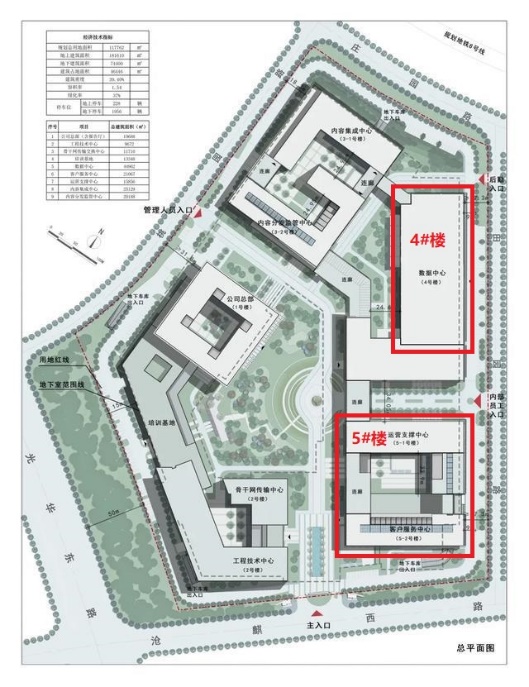 二、检测目的因基地东侧相邻建筑工地施工影响，4#楼、5#楼东侧地面散水部位出现明显脱落，与建筑相邻道路出现明显下沉等现象。为了解4#楼、5#楼结构安全现状，拟对4#楼、5#楼参照《民用建筑可靠性鉴定标准》GB 50292-2015等相关规范要求，进行房屋安全性检测评估，同时采用地质雷达对基地主要行车道进行空洞、脱空等病害探测。三、主要检测依据1、《建筑结构检测技术标准》 GB/T 50344-2019；2、《混凝土结构现场检测技术标准》 GB/T 50784-2013；3、《混凝土结构工程施工质量验收规范》 GB 50204-2015；4、《民用建筑可靠性鉴定标准》 GB 50292-2015。四、主要需求内容1、4#楼、5#楼结构安全性评估；2、基地主要行车道路下方病害探测。五、验收条件提供正式检测报告各一式三份。第七章 响应文件格式注：请供应商按照以下文件的要求格式、内容，顺序制作响应文件，并请编制目录及页码，否则可能将影响对响应文件的评价。竞争性谈判响应文件格式江苏有线三网融合枢纽中心4、5号楼地面沉降影响检测评估项目竞争性谈判响应文件供应商：（盖单位章）法定代表人或其委托代理人：（签字）年月日评审索引为了便于评审高效有序进行，请供应商提供如下索引表，并请将该索引表置于应答文件首页。请供应商按照索引表及竞争性谈判文件要求提供相关材料。供应商没有按照竞争性谈判文件要求提交全部资料，或者应答没有对竞争性谈判文件做出实质性响应是供应商的风险，并可能导致其响应文件作否决处理。（说明：此表按照采购文件中评审办法逐项填写）详细评审索引表附件1：响应函响应函江苏省广电有线信息网络股份有限公司：（供应商全称）授权（全权代表姓名、职务、职称）为全权代表，参加贵方组织的（采购编号、项目名称）的有关活动，为此：（1）提供供应商须知规定的全部响应文件（正本[ 1 ]份，副本[4]份、电子版[ 1 ]份）。（2）提供按竞争性谈判文件要求的产品/服务的报价。（详见附件：报价表）。（3）供应商将按竞争性谈判文件的规定履行全部责任和义务。（4）供应商已详细审查全部竞争性谈判文件，我们完全理解并同意放弃对竞争性谈判文件提出质疑及/或争议的权利。（5）本供应商递交响应文件的有效期为自递交响应文件截止日起90个日历日。（6）如果在规定的递交响应文件截止时间后，供应商在谈判有效期内撤回响应文件，将取消供应商参与本项目资格。（7）愿意向贵方提供任何与该项响应文件有关的数据、情况和技术资料，完全理解贵方不一定接受最低价的响应文件或收到的任何响应文件。（8）我方授权贵方查询或调查我们递交的与本响应文件有关的声明、文件和资料，并同意在贵方的要求下提供相关文件或证书的原件及其他相关书面材料，以及通过我们的开户银行和客户澄清响应文件中有关财务和技术方面的问题。（9）我方在法律和财务上独立、合法运作并独立于采购人。（10）我方承诺：采购人在其本国使用我方提供的产品及服务时，不存在任何已知的不合法的情形，也不存在任何已知的与第三方专利权、著作权、商标权或工业设计权相关的任何争议。如果有任何因采购人使用我方提供的产品及服务而提起的侵权指控，我方将依法承担全部责任。（11）我方具有较大规模的销售和售后服务的组织机构及完善快捷的技术支持能力，承诺在南京地区拥有固定可靠的有效服务网点。（12）根据本项目要求，我单位委派（姓名）（身份证号）作为本项目的项目负责人。（13）与本响应文件有关的一切往来通讯请寄：地址传真：电话电子函件：供应商名称（盖章）：供应商代表（签字）：日期：附件2：报价表(格式)报价一览表项目名称江苏有线三网融合枢纽中心4、5号楼地面沉降影响检测评估项目采购文件编号：JSCN[2023]0XX   注：1.供应商须按照竞争性谈判文件要求，提供本项目全部内容的含税价。2.报价时请仔细阅读竞争性谈判文件《竞争性谈判须知》中关于报价的要求。3.供应商应按照竞争性谈判文件中要求提供的服务内容报价。未在表中明确列出的服务项，采购人将视作供应商免费提供。供应商名称（公章）：供应商代表签字：日期：、附件3：商务条款偏离表(格式)商务条款偏离表项目名称：                                 项目编号：我方承诺：除上表中的偏离外，完全响应采购文件的其他条款。                                                       日期：注：1、对采购文件的主要商务要求（如交货期、付款方式、履约保证、质保期等）须逐条作出响应，而不应以“全部符合”等字样来响应。2、其他商务偏离也须在上表中逐条列明。
3、如响应文件不符合上述要求，供应商将承担其响应被拒绝的风险。附件4：技术条款偏离表(格式)响应内容技术参数偏离表（须与采购文件点对点应答）项目名称：                  项目编号：                                 我方承诺：除上表中的偏离外，完全响应采购文件的技术规格和技术参数。附件5：法定代表人身份证明及授权委托书(格式)供应商名称：单位性质：成立时间：年月日经营期限：姓名：性别：年龄：职务：系（供应商名称）的法定代表人。特此证明。附：法定代表人身份证复印件（需同时提供正面及背面）供应商名称：（盖单位公章）年月日本授权书声明：注册于[国家或地区的名称]的[公司名称]的在下面签字（或签章）的[法定代表人姓名、职务]代表本公司授权[单位名称]的在下面签字的[被授权人的姓名、职务]为本公司的合法代理人，就[项目名称、采购编号]参与谈判，以本公司名义处理一切与之有关的事务。本授权书于[]年[]月[]日签字生效，特此声明。附：委托代理人身份证复印件(需同时提供正面及背面)供应商名称（盖章）：法定代表人签字（或签章）：被授权人签字：附件6：资格证明文件填写须知供应商应填写和提交下述规定的全部格式以及其它有关资料。所附格式中要求填写的全部问题和/或信息都必须填写。本资格声明的签字人应保证全部声明和填写的内容是真实的和正确的。采购人将应用供应商提交的资料根据自己的判断和考虑决定供应商履行合同的合格性及能力。供应商提交的材料将被保密，但不退还。全部文件应按规定的语言和份数提交。6-1  资格声明致：江苏省广电有线信息网络股份有限公司：资格声明尊敬的女士/先生：为响应你方[]年[]月[]日的[采购编号]采购公告，下述签字人自愿参与谈判，提供竞争性谈判文件技术需求书中规定的[服务名称]，提交下述文件并声明全部说明是真实的和正确的。下述签字人将就下述文件中存在的虚假或不真实内容对代理机构和采购人承担法律责任。我方的资格声明，各有[]份正本，[]份副本。下述签字人证明本资格文件中的内容是真实的和正确的。下述签字人知道，采购人可能要求其提供进一步的资格材料并同意按采购人的要求提交。供应商授权签署本资格文件名称（盖章）签字人姓名、职务（印刷字体）地址：传真签字：邮编电话：附件7：项目业绩及证明文件供应商名称（公章）：供应商代表签字：填表说明：1.供应商须根据合格供应商和评审办法关于业绩的要求，在响应文件中如实提供相应数量的合同复印件或其它证明文件。2．供应商需按照表格的顺序装订合同复印件，合同装订顺序须与表中所列项目顺序一致。 序号条款号内容说明与要求11.1采购人江苏省广电有线信息网络股份有限公司，以下简称“采购人”21.2代理机构本项目无代理机构31.3合格的供应商见竞争性谈判文件第一章《竞争性谈判公告》420.1保密供应商在参与本项目中，对于采购人披露和提供的所有信息应作为商业秘密对待并予以保护，未经采购人授权不得将任何信息泄漏给第三方，否则采购人有权追究供应商的责任。57.12）经第三方审计的财务报表本项目未要求提供67.13）响应文件的技术部分中必须包括的内容对第五章《技术需求书》的逐项应答，逐项应答必须按照服务偏离表格式，对照竞争性谈判文件需求，依据供应商本身服务，如实逐条说明所提供产品及/或服务已对竞争性谈判文件的需求做出了实质性的响应，或申明与需求的偏差和例外。技术偏离表填报的内容必须对照报价一览表，对于可以用量化形式表示的条款，供应商必须明确回答，或以功能描述回答。77.16）合同文本的提供除了对竞争性谈判文件的逐项应答（包括第四章《合同格式》）外，供应商还应提供一份完整的合同文本，作为响应文件的一部分，该合同文本对于竞争性谈判文件第四章《合同格式》的任何负偏离均将导致响应文件被拒绝。88.1响应文件的式样和签署响应文件一式4份（1份正本、2份副本），电子版本一份（电子版文件内容必须可搜索（WORD），U盘形式）。99.1报价供应商应根据本项目实际情况，充分考虑市场情况完成采购人在“技术需求书”中所确定的所有工作内容所发生的一切费用。10响应文件的盖章或签字本条款增加规定：（1）竞争性谈判文件第六章“响应文件格式”中有单位名称和法定代表人或其委托代理人签字落款的响应文件必须加盖单位公章。（2）除上述文件以外的其他响应文件组成部分必须加盖骑缝章（骑缝章必须覆盖所有响应文件），或由法定代表人或其委托代理人逐页手签。（3）响应文件中所有标注“盖章”处均指单位公章，不能以“业务章”、“专用章”、“合同章”等代替；如确需要替代，则必须附公章对“业务章”、“专用章”、“合同章”等的授权（格式自制，且正本中必须附原件）1110.1响应有效期供应商递交的响应文件应在规定的递交响应文件截止日后的90天内保持有效。1212.1递交响应文件截止时间见竞争性谈判文件第一章《竞争性谈判公告》1312.1递交响应文件地点见竞争性谈判文件第一章《竞争性谈判公告》1417.5如发现下列情况之一的，其响应文件将可能被拒绝1）不满足竞争性谈判文件对合格供应商的基本资质要求的；2）供应商在响应文件中提供的服务内容及质量不能实质性满足竞争性谈判文件要求或不能提供实质性满足证明的；3）供应商在响应文件中对于第四章《合同格式》有任何负偏离的；4）响应函、法人代表授权书不按照第六章《附件》的格式提供的；5）资格证明文件不全、失效或不符合竞争性谈判文件要求的；6）响应文件无法定代表人签字，或签字人无法定代表人有效授权的；8）响应文件或响应有效期不足的；8）响应文件中提供虚假或失实资料的；9）未按照竞争性谈判文件规定的方式领取竞争性谈判文件并按要求递交响应文件的；10）评审委员会认为不能实质上满足竞争性谈判文件其它要求的。1519评审1）供应商的法定代表人或其授权代理应按采购人规定的时间到指定的地点，与评审委员会进行谈判并对评审委员会提出的问题作出澄清和答复；2）谈判过程中允许各供应商调整报价，各供应商拥有平等的调整报价机会，评审委员会有权根据实际情况确定调整报价的次数，报价调整必须经过供应商授权代表签字确认。供应商应将其最终报价和相关承诺一并在规定的时间内递交。3）供应商逾期递交的或不满足要求的最终报价和相关承诺将被拒绝，并将导致其竞争性谈判响应文件实质上没有响应竞争性谈判文件的要求。最终报价和相关承诺在递交后将不得更改，并将作为成交商的评审依据。4）评审委员会将对参加谈判且实质上响应竞争性谈判文件要求的各谈判供应商进行评价和比较。评审的依据为谈判供应商递交的竞争性谈判响应文件和谈判后递交的最终报价及承诺。详见第三章《评审办法》。5）评审委员会就服务、合同内容和供应商报价进行谈判，谈判后将根据综合评估结果，对供应商按综合得分从高到低排序。1622.1成交供应商数量1名成交供应商。1724签约采购人与本次成交供应商按本竞争性谈判文件第四章合同格式签订合同。评标项目分值评分要求页码价格30分A、评审价的计算：1、供应商的最终报价如有缺漏项均视为不实质性响应；2、不接受选择性报价或者具有附加条件的报价；3、响应文件中如果申报了非采购文件所要求的服务和产品，评审时不予以折价降低评审价；4、供应商的报价经勘误后的值作为该供应商的评审价。5、本项目评审委员会认为供应商的报价明显低于其他通过资格性审查的供应商的报价，有可能影响产品质量或者不能诚信履约的，将要求其在评审现场合理的时间内提供书面说明，必要时提交相关证明材料；供应商不能证明其报价合理性的，评审委员会将否决响应。B、价格分的计算（保留小数点后2位）1、供应商的评审价=经评审的该供应商含税总价；2、评标基准价：以有效报价的算术平均值作为评标基准价，数值四舍五入；3、报价得分=（评标基准价/供应商报价）×30（低于基准价的得满分30分）。信用等级10分供应商2022年以来，取得南京市房屋安全信用评价A级的，得2分；供应商2022年以来，取得江苏省房屋安全信用评价AAA级的，得4分。供应商同时取得ISO三标体系认证，包含ISO9001质量管理体系、ISO14001环境管理体系、ISO45001职业健康管理体系，且在有效期内的，得4分。（以上须提供证明材料或信用等级评定机构官方网站截图，并加盖供应商公章）资质能力12分供应商取得中国合格评定国家认可委员会（CNAS）实验室认可证书的，得2分；供应商取得中国合格评定国家认可委员会检验机构认可证书的，且认可的能力范围包括：结构设计复核、结构安全性与可靠性评价，得2分；供应商具备测绘乙级及以上资质的，得4分；供应商具备地质雷达探测路面检测能力的，得4分。（以上须提供证明材料或信用等级评定机构官方网站截图，并加盖供应商公章）业绩水平22分供应商2020 年1月1日以来（以合同签订时间为准），具有单项合同金额不低于25万元的建筑结构安全性检测评估项目或安全性检测鉴定项目类似业绩（提供合同复印件和检测报告）。从第二个算起，有一个得2分，满分共6分；供应商2020 年1月1日以来（以合同签订时间为准），具有单项合同金额不低于50万元的建筑结构安全性检测评估项目或安全性检测鉴定项目类似业绩（提供合同复印件和检测报告），有一个得4分，满分共12分。（业绩不重复计算） 3、供应商2020 年1月1日以来参加过实体钢筋保护层厚度、混凝土实体强度、房屋安全性鉴定能力验证，且结果为“满意”或“通过”。每一项得2分，满分共4分。团队配置8分供应商拟委派的检测团队：1、项目技术负责人具备一级注册结构工程师且为正高级工程师的得4分；2、项目参与人员（不含项目负责人和项目技术负责人）具备一级注册结构工程师的得2分，具备注册土木工程师（岩土）的得2分，一人同时持两个证书的，不得重复得分，满分共4分。科研能力18分1、供应商2020年以来，完成省级及以上行政主管部门科研课题的，有一个得2分，满分6分（提供相关证明材料）；2、供应商2020年以来，参与编制工程质量检测相关国家（GB或GB/T）、行业（JGJ 或JGJ/T）或地方（DB或DB/T）标准规范的，每项2分，最高6分。3、供应商2020年以来，取得工程相关发明专利，每项2分，最高6分（以《发明专利证书》授权公告日时间为准）。项目名称：委 托 方：服 务 方：江苏省科学技术委员会江苏省工商行政管理局制采购单位/甲方（盖章）： 江苏省广电有线信息网络股份有限公司单位地址：南京市麒麟科技创新园运粮河西路101号江苏有线三网融合枢纽中心法定代表人或授权代表（签字）：电话：025-XXXXXXXX传真：邮箱：开户银行：账号：税号：邮政编码：供货单位/乙方：（盖章）：单位地址：法定代表人或授权代表（签字）：电话：传真：邮箱：开户银行：账号：税号：邮政编码：序号评审因素证明材料对应页码1234567891011121314评标项目评标项目评分要求响应文件响应的页码1234产品名称内容含税总价（元）江苏有线三网融合枢纽中心4、5号楼地面沉降影响检测评估项目检测周期合同签订后   天（不超过        天）完成全部检测工作，出具报告。合同签订后   天（不超过        天）完成全部检测工作，出具报告。检测地点采购人指定地点采购人指定地点服务内容（竞争性谈判文件第六章《技术需求书》中所有要求的内容及供应商承诺）（竞争性谈判文件第六章《技术需求书》中所有要求的内容及供应商承诺）备注序号采购文件条目号采购文件的商务条款响应文件的商务条款说明1检测周期2付款方式见本文件相关内容3格式合同详见采购文件第5章………………序号服务内容采购文件条目号技术要求技术规格是否响应采购要求正偏离/负偏离偏离内容123456789……序号项目名称项目负责人项目委托日期需求方名称需求方联系人姓名需求方联系人电话项目规模（单位：万元）备注1…合计合计合计合计合计合计合计0.00 